Publicado en Barcelona el 29/07/2024 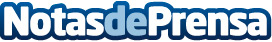 Beiersdorf España traslada las oficinas de su División Farmacéutica a SelvaMar Business Campus Las nuevas oficinas ubicadas en SelvaMar Business Campus siguen un diseño contemporáneo inspirado en la estética de la Casa Matriz, que recientemente ha inaugurado su nuevo  "Campus" en HamburgoDatos de contacto:Beatriz GarcíaKAILANI CONSULTORA DE COMUNICACIÓN 648230309Nota de prensa publicada en: https://www.notasdeprensa.es/beiersdorf-espana-traslada-las-oficinas-de-su Categorias: Nacional Industria Farmacéutica Comunicación Marketing Madrid Cataluña Recursos humanos Oficinas Actualidad Empresarial http://www.notasdeprensa.es